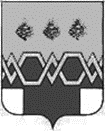 ДУМАМ А К С А Т И Х И Н С К О Г ОМ У Н И Ц И П А Л Ь Н О Г О  О К Р У Г АТ В Е Р С К О Й  О Б Л А С Т ИР Е Ш Е Н И ЕОт 21.12.2022 года                                                                                                                   № 70Об изменении наименования Комитета по управлению имуществом и земельным отношениям администрации Максатихинского района Тверской областиВ соответствии с Гражданским Кодексом Российской Федерации, Федеральным законом от 06.10.2003 №131-ФЗ «Об общих принципах организации местного самоуправления в Российской Федерации», решением Думы Максатихинского муниципального округа Тверской области от 21.12.2022 № 64 «Об утверждении структуры администрации Максатихинского муниципального округа Тверской области»ДУМА МАКСАТИХИНСКОГО МУНИЦИПАЛЬНОГО ОКРУГА РЕШИЛА:1. Изменить наименование Муниципального учреждения «Комитет по управлению имуществом и земельным отношениям администрации Максатихинского района» (ОГРН 1026901950019, ИНН 6932001339, КПП 693201001), на «Комитет по управлению имуществом и земельным отношениям администрации Максатихинского муниципального округа Тверской области».2. Возложить полномочия выступить заявителем по предоставлению документов, связанных с государственной регистрацией изменений и дополнений, вносимых в учредительные документы юридического лица, на руководителя Комитета по управлению имуществом и земельным отношениям администрации Максатихинского муниципального округа Татьяну Васильевну Степанову при подаче в межрайонную ИФНС России № 12 по Тверской области. 2. Настоящее решение вступает в силу со дня его принятия, подлежит размещению на официальном сайте администрации муниципального образования Максатихинский район Тверской области в информационно-телекоммуникационной сети Интернет.Глава Максатихинского муниципального округа                                                М.В. ХовановПредседатель ДумыМаксатихинского муниципального округа                                                        Н.А. Кошкаров